Via email & postingJuly 28, 2023TO: 	NAESB Board of Directors, Executive Committee (EC) Members, EC Alternates, NAESB Members, NAESB Advisory Council, and Interested PartiesFROM:		Michael Desselle, NAESB Chairman of the Board of DirectorsRE: 		NAESB GEH Forum Final Report – July 28, 2023Dear NAESB Members, NAESB Advisory Council and Interested PartiesThis afternoon, the NAESB office submitted a final report on the Gas Electric Harmonization (GEH) Forum activities to the Chairman of the Federal Energy Regulatory Commission (FERC), Willie L. Phillips, and the President and CEO of  the North American Electric Reliability Corporation (NERC), Jim Robb, in response to the joint request submitted to NAESB last year on July 29th.  The report describes the activities of the GEH Forum since its first meeting on August 30, 2022 and provides twenty recommendations for action that could be considered by the industry and its regulators to support coordination between the natural gas and electric markets.  The recommendations for action were identified by our GEH Forum Chairs, NAESB Advisory Council members Robert Gee, Dr. Sue Tierney, Pat Wood, III, after considering the full GEH Forum record and were voted on by those that participated in the GEH Forum utilizing our balanced voting process.   The final report can be found through the following link: https://www.naesb.org/pdf4/geh_final_report_072823.pdf. We have a long history of convening diverse groups to address complex industry issues, and this history has made our organization uniquely qualified to address this request.  Over fourteen meetings and through multiple open comment periods, the GEH Forum participants, many of whom are NAESB members, discussed the difficult challenges our industry is facing as the interdependencies of the natural gas and electric markets continue to grow.  The participants brought thoughtful and well-considered proposals and recommendations forward for consideration, and we are extremely grateful for the industry’s commitment to this process.  Also, I want to reiterate how extremely appreciative I am for the leadership of our GEH Forum Chairs.  The contributions that Mr. Gee, Dr. Tierney, and Mr. Wood have provided to NAESB as Advisory Council members over the years has been critical to our success, and the time and guidance they volunteered throughout this process has been remarkable. We are humbled by their efforts.  Most importantly, I want to thank the NAESB membership for supporting this industry-wide project.  Without the backing of our membership, our organization would not be able to take on important efforts such as this and share the value of the NAESB process with the industry at large.    With Best Regards,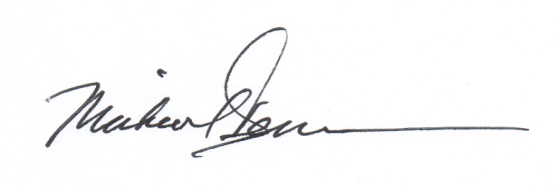 Michael Desselle, NAESB Chairman, North American Energy Standards Boardcc:		Ms. Rae McQuade, President, North American Energy Standards Board		Mr. Jonathan Booe, Executive Vice President & COO, North American Energy Standards Board